NO. 23 JOURNALof theHOUSE OF REPRESENTATIVESof theSTATE OF SOUTH CAROLINA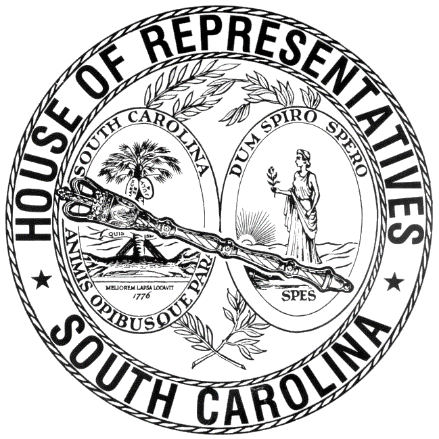 REGULAR SESSION BEGINNING TUESDAY, JANUARY 12, 2021 ________TUESDAY, FEBRUARY 23, 2021(STATEWIDE SESSION)Indicates Matter StrickenIndicates New MatterThe House assembled at 12:00 noon.Deliberations were opened with prayer by Rev. Charles E. Seastrunk, Jr., as follows:	Our thought for today is from Romans 8:26: “Likewise the Spirit helps us in our weakness; for we do not know how to pray as we ought, but the very Spirit intercedes with sighs too deep for words.”	Let us pray. Come Holy Spirit, help us in our weakness and sustain us with faith that trusts Your never-failing care. Lord God, You are the Ruler of all creation and we, Your servants, have the responsibility to care for all that You O Lord have created. May we care for all You have given to us. Bless and protect our defenders of freedom and first responders as they care for us. Look in favor on our World, Nation, President, State, Governor, Speaker, staff, and those who labor in these Halls of Government. Heal the wounds, those seen and those hidden, of our men and women who suffer and sacrifice for our freedom. Lord, in Your Mercy, hear our prayers. Amen. Pursuant to Rule 6.3, the House of Representatives was led in the Pledge of Allegiance to the Flag of the United States of America by the SPEAKER.After corrections to the Journal of the proceedings of Friday, the SPEAKER ordered it confirmed.MOTION ADOPTEDRep. COBB-HUNTER moved that when the House adjourns, it adjourn in memory of Brenda L. Williams, which was agreed to.SILENT PRAYERThe House stood in silent prayer for former Representative Alan Clemmons and his family due to the death of his mother, Geraldine "Gerry" Owens Clemmons.SILENT PRAYERThe House stood in silent prayer in remembrance of former Representative Joseph H. Neal. STATEMENTS BY REPS. HENEGAN AND GARVINReps. HENEGAN and GARVIN made statements relative to the contributions and achievements of Hemphill Pride II. REGULATIONS RECEIVED  The following was received and referred to the appropriate committee for consideration:Document No. 5027Agency: Department of Natural ResourcesStatutory Authority: 1976 Code Sections 50-15-55 and 50-15-80Regulations for Nonnative WildlifeReceived by Speaker of the House of Representatives February 23, 2021Referred to Regulations and Administrative Procedures CommitteeLegislative Review Expiration February 20, 2022HOUSE RESOLUTIONThe following was introduced:H. 3929 -- Reps. Pendarvis, Alexander, Allison, Anderson, Atkinson, Bailey, Ballentine, Bamberg, Bannister, Bennett, Bernstein, Blackwell, Bradley, Brawley, Brittain, Bryant, Burns, Bustos, Calhoon, Carter, Caskey, Chumley, Clyburn, Cobb-Hunter, Cogswell, Collins, B. Cox, W. Cox, Crawford, Dabney, Daning, Davis, Dillard, Elliott, Erickson, Felder, Finlay, Forrest, Fry, Gagnon, Garvin, Gatch, Gilliam, Gilliard, Govan, Haddon, Hardee, Hart, Hayes, Henderson-Myers, Henegan, Herbkersman, Hewitt, Hill, Hiott, Hixon, Hosey, Howard, Huggins, Hyde, Jefferson, J. E. Johnson, J. L. Johnson, K. O. Johnson, Jones, Jordan, Kimmons, King, Kirby, Ligon, Long, Lowe, Lucas, Magnuson, Martin, Matthews, May, McCabe, McCravy, McDaniel, McGarry, McGinnis, McKnight, J. Moore, T. Moore, Morgan, D. C. Moss, V. S. Moss, Murphy, Murray, B. Newton, W. Newton, Nutt, Oremus, Ott, Parks, Pope, Rivers, Robinson, Rose, Rutherford, Sandifer, Simrill, G. M. Smith, G. R. Smith, M. M. Smith, Stavrinakis, Stringer, Taylor, Tedder, Thayer, Thigpen, Trantham, Weeks, West, Wetmore, Wheeler, White, Whitmire, R. Williams, S. Williams, Willis, Wooten and Yow: A HOUSE RESOLUTION TO CONGRATULATE SAMUEL L. HART ON THE GRAND OCCASION OF HIS NINETIETH BIRTHDAY, TO RECOGNIZE HIS MANY ACHIEVEMENTS, AND TO WISH HIM A JOYOUS BIRTHDAY CELEBRATION.The Resolution was adopted.HOUSE RESOLUTIONThe following was introduced:H. 3930 -- Rep. Stavrinakis: A HOUSE RESOLUTION TO RECOGNIZE AND COMMEND GREECE AS IT ASSUMES AN INCREASING LEADERSHIP ROLE IN RESOLVING LONG-STANDING DIPLOMATIC ISSUES IN ITS NEIGHBORHOOD, TO AFFIRM OUR COMMON VISION TO INTEGRATE THE COUNTRIES OF THE REGION FIRMLY IN EUROPEAN AND EURO-ATLANTIC INSTITUTIONS, AND TO CELEBRATE MARCH 25, 2021, AS THE 200TH ANNIVERSARY OF GREEK INDEPENDENCE.The Resolution was ordered referred to the Committee on Invitations and Memorial Resolutions.HOUSE RESOLUTIONThe following was introduced:H. 3931 -- Reps. Rutherford, Alexander, Allison, Anderson, Atkinson, Bailey, Ballentine, Bamberg, Bannister, Bennett, Bernstein, Blackwell, Bradley, Brawley, Brittain, Bryant, Burns, Bustos, Calhoon, Carter, Caskey, Chumley, Clyburn, Cobb-Hunter, Cogswell, Collins, B. Cox, W. Cox, Crawford, Dabney, Daning, Davis, Dillard, Elliott, Erickson, Felder, Finlay, Forrest, Fry, Gagnon, Garvin, Gatch, Gilliam, Gilliard, Govan, Haddon, Hardee, Hart, Hayes, Henderson-Myers, Henegan, Herbkersman, Hewitt, Hill, Hiott, Hixon, Hosey, Howard, Huggins, Hyde, Jefferson, J. E. Johnson, J. L. Johnson, K. O. Johnson, Jones, Jordan, Kimmons, King, Kirby, Ligon, Long, Lowe, Lucas, Magnuson, Martin, Matthews, May, McCabe, McCravy, McDaniel, McGarry, McGinnis, McKnight, J. Moore, T. Moore, Morgan, D. C. Moss, V. S. Moss, Murphy, Murray, B. Newton, W. Newton, Nutt, Oremus, Ott, Parks, Pendarvis, Pope, Rivers, Robinson, Rose, Sandifer, Simrill, G. M. Smith, G. R. Smith, M. M. Smith, Stavrinakis, Stringer, Taylor, Tedder, Thayer, Thigpen, Trantham, Weeks, West, Wetmore, Wheeler, White, Whitmire, R. Williams, S. Williams, Willis, Wooten and Yow: A HOUSE RESOLUTION TO EXPRESS PROFOUND SORROW UPON THE PASSING OF WILLIAM DUNCAN MARSHBURN, TO CELEBRATE HIS LIFE AND ACHIEVEMENTS, AND TO EXTEND THE DEEPEST SYMPATHY TO HIS FAMILY AND MANY FRIENDS.The Resolution was adopted.HOUSE RESOLUTIONThe following was introduced:H. 3944 -- Reps. Caskey, Alexander, Allison, Anderson, Atkinson, Bailey, Ballentine, Bamberg, Bannister, Bennett, Bernstein, Blackwell, Bradley, Brawley, Brittain, Bryant, Burns, Bustos, Calhoon, Carter, Chumley, Clyburn, Cobb-Hunter, Cogswell, Collins, B. Cox, W. Cox, Crawford, Dabney, Daning, Davis, Dillard, Elliott, Erickson, Felder, Finlay, Forrest, Fry, Gagnon, Garvin, Gatch, Gilliam, Gilliard, Govan, Haddon, Hardee, Hart, Hayes, Henderson-Myers, Henegan, Herbkersman, Hewitt, Hill, Hiott, Hixon, Hosey, Howard, Huggins, Hyde, Jefferson, J. E. Johnson, J. L. Johnson, K. O. Johnson, Jones, Jordan, Kimmons, King, Kirby, Ligon, Long, Lowe, Lucas, Magnuson, Martin, Matthews, May, McCabe, McCravy, McDaniel, McGarry, McGinnis, McKnight, J. Moore, T. Moore, Morgan, D. C. Moss, V. S. Moss, Murphy, Murray, B. Newton, W. Newton, Nutt, Oremus, Ott, Parks, Pendarvis, Pope, Rivers, Robinson, Rose, Rutherford, Sandifer, Simrill, G. M. Smith, G. R. Smith, M. M. Smith, Stavrinakis, Stringer, Taylor, Tedder, Thayer, Thigpen, Trantham, Weeks, West, Wetmore, Wheeler, White, Whitmire, R. Williams, S. Williams, Willis, Wooten and Yow: A HOUSE RESOLUTION TO RECOGNIZE AND HONOR LEXINGTON MEDICAL CENTER, UPON THE CELEBRATION OF ITS FIFTIETH ANNIVERSARY OF SERVING THE MIDLANDS WITH QUALITY MEDICAL CARE, AND TO WISH CONTINUED PROSPERITY FOR THE HOSPITAL IN THE YEARS AHEAD.The Resolution was adopted.HOUSE RESOLUTIONThe following was introduced:H. 3945 -- Reps. Hewitt, Alexander, Allison, Anderson, Atkinson, Bailey, Ballentine, Bamberg, Bannister, Bennett, Bernstein, Blackwell, Bradley, Brawley, Brittain, Bryant, Burns, Bustos, Calhoon, Carter, Caskey, Chumley, Clyburn, Cobb-Hunter, Cogswell, Collins, B. Cox, W. Cox, Crawford, Dabney, Daning, Davis, Dillard, Elliott, Erickson, Felder, Finlay, Forrest, Fry, Gagnon, Garvin, Gatch, Gilliam, Gilliard, Govan, Haddon, Hardee, Hart, Hayes, Henderson-Myers, Henegan, Herbkersman, Hill, Hiott, Hixon, Hosey, Howard, Huggins, Hyde, Jefferson, J. E. Johnson, J. L. Johnson, K. O. Johnson, Jones, Jordan, Kimmons, King, Kirby, Ligon, Long, Lowe, Lucas, Magnuson, Martin, Matthews, May, McCabe, McCravy, McDaniel, McGarry, McGinnis, McKnight, J. Moore, T. Moore, Morgan, D. C. Moss, V. S. Moss, Murphy, Murray, B. Newton, W. Newton, Nutt, Oremus, Ott, Parks, Pendarvis, Pope, Rivers, Robinson, Rose, Rutherford, Sandifer, Simrill, G. M. Smith, G. R. Smith, M. M. Smith, Stavrinakis, Stringer, Taylor, Tedder, Thayer, Thigpen, Trantham, Weeks, West, Wetmore, Wheeler, White, Whitmire, R. Williams, S. Williams, Willis, Wooten and Yow: A HOUSE RESOLUTION TO EXPRESS PROFOUND SORROW UPON THE PASSING OF THE HONORABLE RALPH P. STROMAN, TO CELEBRATE HIS LIFE, AND TO EXTEND THE DEEPEST SYMPATHY TO HIS FAMILY AND MANY FRIENDS.The Resolution was adopted.HOUSE RESOLUTIONThe following was introduced:H. 3946 -- Rep. Sandifer: A HOUSE RESOLUTION TO EXPRESS THE PROFOUND SORROW OF THE MEMBERS OF THE SOUTH CAROLINA HOUSE OF REPRESENTATIVES UPON THE PASSING OF SAMUEL FORD THRIFT OF SENECA AND TO EXTEND THE DEEPEST SYMPATHY TO HIS FAMILY AND MANY FRIENDS.The Resolution was adopted.HOUSE RESOLUTIONThe following was introduced:H. 3947 -- Reps. Matthews, Alexander, Allison, Anderson, Atkinson, Bailey, Ballentine, Bamberg, Bannister, Bennett, Bernstein, Blackwell, Bradley, Brawley, Brittain, Bryant, Burns, Bustos, Calhoon, Carter, Caskey, Chumley, Clyburn, Cobb-Hunter, Cogswell, Collins, B. Cox, W. Cox, Crawford, Dabney, Daning, Davis, Dillard, Elliott, Erickson, Felder, Finlay, Forrest, Fry, Gagnon, Garvin, Gatch, Gilliam, Gilliard, Govan, Haddon, Hardee, Hart, Hayes, Henderson-Myers, Henegan, Herbkersman, Hewitt, Hill, Hiott, Hixon, Hosey, Howard, Huggins, Hyde, Jefferson, J. E. Johnson, J. L. Johnson, K. O. Johnson, Jones, Jordan, Kimmons, King, Kirby, Ligon, Long, Lowe, Lucas, Magnuson, Martin, May, McCabe, McCravy, McDaniel, McGarry, McGinnis, McKnight, J. Moore, T. Moore, Morgan, D. C. Moss, V. S. Moss, Murphy, Murray, B. Newton, W. Newton, Nutt, Oremus, Ott, Parks, Pendarvis, Pope, Rivers, Robinson, Rose, Rutherford, Sandifer, Simrill, G. M. Smith, G. R. Smith, M. M. Smith, Stavrinakis, Stringer, Taylor, Tedder, Thayer, Thigpen, Trantham, Weeks, West, Wetmore, Wheeler, White, Whitmire, R. Williams, S. Williams, Willis, Wooten and Yow: A HOUSE RESOLUTION TO EXPRESS THE SINCERE SORROW OF THE MEMBERS OF THE SOUTH CAROLINA HOUSE OF REPRESENTATIVES UPON THE TRAGIC DEATH OF STEVEN HOLMES OF NORTH CHARLESTON AND TO EXTEND THEIR DEEPEST SYMPATHY TO HIS MANY FRIENDS AND LOVING FAMILY MEMBERS.The Resolution was adopted.INTRODUCTION OF BILLS  The following Bills and Joint Resolution were introduced, read the first time, and referred to appropriate committees:H. 3932 -- Rep. Stavrinakis: A BILL TO AMEND THE CODE OF LAWS OF SOUTH CAROLINA, 1976, BY ADDING SECTION 38-3-105 SO AS TO PROVIDE THAT THE DIRECTOR OF THE DEPARTMENT OF INSURANCE MUST BE ELECTED TO OFFICE BY THE QUALIFIED ELECTORS OF THE STATE IN THE GENERAL ELECTION AND PROVIDE FOR THE DIRECTOR'S TERM OF OFFICE, QUALIFICATIONS, VACANCY, AND RELATED MATTERS; TO AMEND SECTION 1-30-10, AS AMENDED, RELATING TO THE DEPARTMENTS OF STATE GOVERNMENT, SO AS TO PROVIDE THAT THE GOVERNING AUTHORITY OF THE DEPARTMENT OF INSURANCE IS THE DIRECTOR OF THE DEPARTMENT OF INSURANCE ELECTED TO OFFICE UNDER THE LAWS OF THIS STATE; TO AMEND SECTION 38-1-20, RELATING TO DEFINITIONS UNDER THE INSURANCE LAWS OF THIS STATE, SO AS TO MAKE CERTAIN CHANGES TO THE DEFINITION OF "DIRECTOR" OF THE DEPARTMENT OF INSURANCE; TO AMEND SECTION 38-3-10, RELATING TO THE DEPARTMENT OF INSURANCE, SO AS TO DELETE CERTAIN PROVISIONS RELATING TO THE DEPARTMENT'S DIRECTOR, TO PROVIDE THAT THE DIRECTOR IS ELECTED RATHER THAN APPOINTED, AND TO MAKE CHANGES IN THE PROVISIONS CONCERNING THE REMOVAL OF THE DIRECTOR; TO AMEND SECTION 38-3-100, RELATING TO THE DIRECTOR OF THE DEPARTMENT OF INSURANCE, SO AS TO, AMONG OTHER CHANGES, DELETE THE REQUIREMENT THAT, IF THE DIRECTOR BECOMES A CANDIDATE FOR PUBLIC OFFICE OR BECOMES A MEMBER OF A POLITICAL COMMITTEE DURING TENURE, HIS OFFICE IMMEDIATELY MUST BE VACATED; AND TO PROVIDE THAT THE ELECTION OF THE DIRECTOR OF THE DEPARTMENT OF INSURANCE BEGINS WITH THE 2024 STATEWIDE ELECTION PROCESS AND THAT THE DIRECTOR SERVING ON THE EFFECTIVE DATE OF THIS ACT SHALL CONTINUE TO SERVE UNTIL HIS SUCCESSOR IS ELECTED AND QUALIFIES FOR OFFICE.Referred to Committee on Labor, Commerce and IndustryH. 3933 -- Rep. Stavrinakis: A BILL TO AMEND THE CODE OF LAWS OF SOUTH CAROLINA, 1976, BY ADDING SECTION 6-1-780 SO AS TO PROVIDE THAT A PENALTY, FINE, OR OTHER ADDITIONAL COST MAY NOT BE IMPOSED WITH RESPECT TO LOCAL HOSPITALITY TAX PAYMENTS RECEIVED WITHIN SEVEN DAYS OF THE DUE DATE THAT IN THE AGGREGATE EXCEEDS FIVE PERCENT OF THE DELINQUENT TAX.Referred to Committee on Ways and MeansH. 3934 -- Rep. Stavrinakis: A BILL TO AMEND SECTION 61-4-550, AS AMENDED, CODE OF LAWS OF SOUTH CAROLINA, 1976, RELATING TO SPECIAL PERMITS FOR USE AT FAIRS AND SPECIAL FUNCTIONS, SO AS TO PROVIDE THAT THE DEPARTMENT OF REVENUE MAY ISSUE PERMITS TO SELL BEER AND WINE AT MULTIPLE LOCATIONS ON MULTIPLE DAYS AT A FESTIVAL ON ONE APPLICATION, AND TO PROVIDE A DEFINITION FOR "FESTIVAL"; AND TO AMEND SECTION 61-6-2000, RELATING TO TEMPORARY PERMITS FOR NONPROFIT ORGANIZATIONS, SO AS TO PROVIDE THAT THE DEPARTMENT OF REVENUE MAY ISSUE LICENSES TO SELL ALCOHOLIC LIQUOR BY THE DRINK AT MULTIPLE LOCATIONS ON MULTIPLE DAYS AT A FESTIVAL ON ONE APPLICATION, AND TO PROVIDE A DEFINITION OF "FESTIVAL".Referred to Committee on Ways and MeansH. 3935 -- Rep. Stavrinakis: A BILL TO AMEND THE CODE OF LAWS OF SOUTH CAROLINA, 1976, BY ADDING SECTION 16-17-780 SO AS TO CREATE THE CRIMINAL OFFENSE OF UNLAWFUL PERMITTING.Referred to Committee on JudiciaryH. 3936 -- Rep. Stavrinakis: A BILL TO AMEND THE CODE OF LAWS OF SOUTH CAROLINA, 1976, BY ADDING SECTION 16-23-540 SO AS TO PROHIBIT THE POSSESSION, DISTRIBUTION, OR MANUFACTURE OF A DEVICE, PART, COMPONENT, ATTACHMENT, OR ACCESSORY INTENDED TO ACCELERATE THE RATE OF FIRE OF A SEMIAUTOMATIC FIREARM, TO PROVIDE A PENALTY FOR A VIOLATION OF THIS SECTION AND TO ALLOW EXCEPTIONS UNDER CERTAIN CIRCUMSTANCES.Referred to Committee on JudiciaryH. 3937 -- Rep. Stavrinakis: A BILL TO AMEND THE CODE OF LAWS OF SOUTH CAROLINA, 1976, BY ADDING SECTION 57-1-75 SO AS TO ESTABLISH A HIGH SPEED RAIL SYSTEM COMMISSION TO EXAMINE AND DEVELOP A PLAN OF ACTION FOR A HIGH SPEED RAIL SYSTEM IN THIS STATE, TO PROVIDE FOR THE DUTIES OF THE COMMISSION, AND TO REQUIRE THE COMMISSION TO REPORT ITS FINDINGS AND RECOMMENDATIONS TO THE GENERAL ASSEMBLY BY JANUARY 1, 2022Referred to Committee on Education and Public WorksH. 3938 -- Reps. Tedder, Pendarvis, J. L. Johnson, Garvin, Cogswell, M. M. Smith, Stavrinakis, Thigpen, Clyburn, Hosey, Jefferson and King: A BILL TO AMEND THE CODE OF LAWS OF SOUTH CAROLINA, 1976, BY ADDING ARTICLE 5 TO CHAPTER 7, TITLE 6, ENTITLED THE "SOUTH CAROLINA INCLUSIONARY HOUSING ACT" SO AS TO PROVIDE THAT COUNTIES AND MUNICIPALITIES ARE AUTHORIZED TO ADOPT AND USE VOLUNTARY INCLUSIONARY HOUSING STRATEGIES TO INCREASE THE AVAILABILITY OF AFFORDABLE HOUSING.Referred to Committee on Medical, Military, Public and Municipal AffairsH. 3939 -- Reps. Pope, Hyde, McCravy, McGarry and Bryant: A BILL TO AMEND SECTION 42-1-160, CODE OF LAWS OF SOUTH CAROLINA, 1976, RELATING TO THE DEFINITIONS OF "INJURY" AND "PERSONAL INJURY" IN WORKERS' COMPENSATION, SO AS TO EXEMPT INJURIES SUSTAINED BY LAW ENFORCEMENT IN THE LINE OF DUTY FROM CERTAIN LIMITATIONS ON CLAIMS FOR INJURY CAUSED BY STRESS, MENTAL INJURY, OR MENTAL ILLNESS.Referred to Committee on JudiciaryH. 3940 -- Reps. Rutherford, Wooten, Rose, B. Cox, Simrill, Pope, J. E. Johnson, Bailey, Hewitt, Bryant, Calhoon, D. C. Moss, V. S. Moss and Yow: A BILL TO AMEND SECTION 16-17-680, CODE OF LAWS OF SOUTH CAROLINA, 1976, RELATING TO PERMITS TO PURCHASE NONFERROUS METALS, TRANSPORTATION AND SALE OF NONFERROUS METALS, AND VARIOUS OFFENSES ASSOCIATED WITH NONFERROUS METALS, SO AS TO INCLUDE IN THE PURVIEW OF THE STATUTE THAT A SECONDARY METALS RECYCLER SHALL NOT PURCHASE OR OTHERWISE ACQUIRE A CATALYTIC CONVERTER OR ANY NONFERROUS PART OF ONE UNLESS PURCHASED AS PART OF A VEHICLE OR UNDER CERTAIN OTHER DELINEATED CIRCUMSTANCES.Referred to Committee on Labor, Commerce and IndustryH. 3941 -- Reps. Alexander, Allison and Kirby: A JOINT RESOLUTION TO ENCOURAGE PUBLIC SCHOOL DISTRICTS TO DEVELOP AND IMPLEMENT EMERGENCY SICK LEAVE PLANS USING CERTAIN FEDERAL FUNDS INTENDED FOR COVID-19 RELIEF, TO PROVIDE REQUIREMENTS FOR SUCH PLANS, TO PROVIDE RELATED SUPPORT REQUIREMENTS OF THE STATE DEPARTMENT OF EDUCATION, TO PROVIDE PROTECTIONS FOR SCHOOL DISTRICT EMPLOYEES WHO USE SUCH EMERGENCY SICK LEAVE, AND TO PROVIDE RELATED REPORTING REQUIREMENTS OF LOCAL SCHOOL DISTRICTS AND THE STATE DEPARTMENT OF EDUCATION.Referred to Committee on Education and Public WorksH. 3942 -- Reps. Gagnon and West: A BILL TO AMEND SECTION 4-10-470, CODE OF LAWS OF SOUTH CAROLINA, 1976, RELATING TO THE EDUCATION CAPITAL IMPROVEMENTS SALES AND USE TAX, SO AS TO AUTHORIZE ITS IMPOSITION IN CERTAIN SITUATIONS.Referred to Committee on Ways and MeansH. 3943 -- Reps. D. C. Moss, Yow, McCravy, Hyde, T. Moore, Chumley, Haddon, Bailey, Burns, Allison, Bannister, Bryant, Herbkersman, Simrill, West and Willis: A BILL TO AMEND THE CODE OF LAWS OF SOUTH CAROLINA, 1976, BY ADDING SECTION 56-5-4072 SO AS TO PROVIDE THAT A PICK-UP TRUCK WITH A FIFTH WHEEL ASSEMBLY MAY NOT TOW MORE THAN ONE SEPARATE TRAILING VEHICLE, TO PROVIDE A MAXIMUM LENGTH FOR THIS COMBINATION OF VEHICLES, AND TO PROVIDE THE MAXIMUM WEIGHT FOR THE FINAL TRAILING VEHICLE.Referred to Committee on Education and Public WorksH. 3948 -- Reps. Stavrinakis and Murphy: A BILL TO AMEND THE CODE OF LAWS OF SOUTH CAROLINA, 1976, BY ADDING SECTION 4-37-60 SO AS TO PROVIDE THAT A COUNTY THAT HAS IMPOSED A TAX PURSUANT TO CHAPTER 37, TITLE 4, ALSO MAY IMPOSE ANOTHER SALES AND USE TAX.Referred to Committee on Ways and MeansH. 3949 -- Rep. W. Newton: A BILL TO AMEND THE CODE OF LAWS OF SOUTH CAROLINA, 1976, BY ADDING CHAPTER 43 TO TITLE 33 SO AS TO ENACT THE "UNIFORM LIMITED LIABILITY COMPANY ACT OF 2021", TO PROVIDE FOR THE MANNER IN AND REQUIREMENTS UNDER WHICH LIMITED LIABILITY COMPANIES ARE ORGANIZED, OPERATED, REGULATED, DISSOLVED, TRANSFERRED, AND CONVERTED; AND TO REPEAL CHAPTER 44 OF TITLE 33 RELATING TO THE "UNIFORM LIMITED LIABILITY COMPANY ACT OF 1996".Referred to Committee on JudiciaryH. 3950 -- Reps. Murphy and Bernstein: A BILL TO AMEND THE CODE OF LAWS OF SOUTH CAROLINA, 1976, BY ADDING PART 4 TO ARTICLE 6, TITLE 62 SO AS TO PROVIDE FOR TRANSFER ON DEATH DESIGNATIONS FOR CERTAIN CATEGORIES OF TITLED PERSONAL PROPERTY; TO AMEND SECTION 50-23-60, RELATING TO APPLICATIONS FOR CERTIFICATES OF TITLE FOR WATERCRAFT OR OUTBOARD MOTORS, SO AS TO PROVIDE FOR TRANSFER ON DEATH DESIGNATIONS; TO AMEND SECTION 50-23-70, AS AMENDED, RELATING TO FEES FOR WATERCRAFT AND OUTBOARD MOTOR CERTIFICATES OF TITLE, SO AS TO ESTABLISH A FEE FOR TRANSFER ON DEATH DESIGNATIONS; TO AMEND SECTION 50-23-90, RELATING TO THE CONTENTS OF WATERCRAFT AND OUTBOARD MOTOR CERTIFICATES OF TITLE, SO AS TO REQUIRE CERTAIN INFORMATION REGARDING TRANSFER ON DEATH DESIGNATIONS; TO AMEND SECTION 50-23-130, RELATING TO TRANSFERS OF OWNERSHIP OF WATERCRAFT AND OUTBOARD MOTORS BY OPERATION OF LAW, SO AS TO INCLUDE TRANSFER ON DEATH DESIGNATIONS; TO AMEND SECTION 56-19-290, RELATING TO THE CONTENTS OF A CERTIFICATE OF TITLE ISSUED BY THE DEPARTMENT OF MOTOR VEHICLES, SO AS TO REQUIRE CERTAIN INFORMATION REGARDING TRANSFER ON DEATH DESIGNATIONS; TO AMEND SECTION 56-19-420, RELATING TO FEES THE DEPARTMENT OF MOTOR VEHICLES MAY CHARGE TO ISSUE OR TRANSFER A CERTIFICATE OF TITLE, SO AS TO ESTABLISH A FEE FOR TRANSFER ON DEATH DESIGNATIONS; AND TO AMEND SECTION 62-6-101, RELATING TO DEFINITIONS APPLICABLE TO NONPROBATE TRANSFERS, SO AS TO REVISE AND INCLUDE CERTAIN DEFINITIONS PERTAINING TO TRANSFERS ON DEATH FOR TITLED PERSONAL PROPERTY.Referred to Committee on JudiciaryS. 160 -- Senators Scott and Setzler: A BILL TO AMEND SECTION 59-53-1784, CODE OF LAWS OF SOUTH CAROLINA, 1976, RELATING TO THE DISPOSAL OF SURPLUS PROPERTY BY THE MIDLANDS TECHNICAL COLLEGE ENTERPRISE CAMPUS AUTHORITY, SO AS TO REQUIRE THE AUTHORITY TO FILE CERTAIN DOCUMENTS WITH THE STATE FISCAL ACCOUNTABILITY AUTHORITY; TO AMEND ACT 189 OF 2018, RELATING TO THE DISPOSAL OF SURPLUS PROPERTY BY THE MIDLANDS TECHNICAL COLLEGE ENTERPRISE CAMPUS AUTHORITY, SO AS TO PERMANENTLY AUTHORIZE THE ACT AND TO REPEAL THE SUNSET PROVISION.On motion of Rep. HUGGINS, with unanimous consent, the Bill was ordered placed on the Calendar without reference.ROLL CALLThe roll call of the House of Representatives was taken resulting as follows:Total Present--117LEAVE OF ABSENCEThe SPEAKER granted Rep. FINLAY a leave of absence for the day.LEAVE OF ABSENCEThe SPEAKER granted Rep. KING a leave of absence for the day due to a death in the family.LEAVE OF ABSENCEThe SPEAKER granted Rep. HAYES a leave of absence for the day.LEAVE OF ABSENCEThe SPEAKER granted Rep. JONES a leave of absence for the day.DOCTOR OF THE DAYAnnouncement was made that Dr. Jeffrey Paul Cashman was the Doctor of the Day for the General Assembly.CO-SPONSORS ADDED AND REMOVEDIn accordance with House Rule 5.2 below:“5.2 Every bill before presentation shall have its title endorsed; every report, its title at length; every petition, memorial, or other paper, its prayer or substance; and, in every instance, the name of the member presenting any paper shall be endorsed and the papers shall be presented by the member to the Speaker at the desk. A member may add his name to a bill or resolution or a co-sponsor of a bill or resolution may remove his name at any time prior to the bill or resolution receiving passage on second reading. The member or co-sponsor shall notify the Clerk of the House in writing of his desire to have his name added or removed from the bill or resolution. The Clerk of the House shall print the member's or co-sponsor's written notification in the House Journal. The removal or addition of a name does not apply to a bill or resolution sponsored by a committee.” CO-SPONSOR ADDEDCO-SPONSOR ADDEDCO-SPONSOR ADDEDCO-SPONSOR ADDEDCO-SPONSOR ADDEDCO-SPONSOR ADDEDCO-SPONSOR ADDEDCO-SPONSOR ADDEDCO-SPONSOR ADDEDCO-SPONSORS ADDEDCO-SPONSOR ADDEDCO-SPONSORS ADDEDCO-SPONSOR ADDEDCO-SPONSORS ADDEDCO-SPONSORS ADDEDCO-SPONSORS ADDEDCO-SPONSOR ADDEDCO-SPONSOR ADDEDCO-SPONSOR ADDEDCO-SPONSORS ADDEDCO-SPONSORS ADDEDCO-SPONSOR ADDEDCO-SPONSORS ADDEDCO-SPONSOR ADDEDCO-SPONSOR ADDEDCO-SPONSORS ADDEDCO-SPONSORS ADDEDCO-SPONSORS ADDEDCO-SPONSOR ADDEDCO-SPONSORS ADDEDCO-SPONSOR ADDEDCO-SPONSORS ADDEDCO-SPONSORS ADDEDCO-SPONSORS ADDEDCO-SPONSOR ADDEDCO-SPONSOR ADDEDCO-SPONSOR ADDEDCO-SPONSOR ADDEDCO-SPONSOR ADDEDCO-SPONSOR ADDEDCO-SPONSORS REMOVEDLEAVE OF ABSENCEThe SPEAKER granted Rep. FORREST a temporary leave of absence.H. 3679--RECOMMITTEDThe following Joint Resolution was taken up:H. 3679 -- Reps. Taylor, Clyburn, Blackwell and Oremus: A JOINT RESOLUTION TO AUTHORIZE THE AIKEN COUNTY COUNCIL AND THE AIKEN CITY COUNCIL TO TRANSFER THE VIETNAM WAR MEMORIAL, ETERNAL FLAME, AND UNITED STATES FLAG INSTALLATIONS TO THE AIKEN COUNTY VETERANS MEMORIAL PARK.Rep. TAYLOR moved to recommit the Joint Resolution to the Aiken Delegation, which was agreed to.H. 3443--DEBATE ADJOURNEDThe following Bill was taken up:H. 3443 -- Reps. Lucas, Jordan, J. E. Johnson, McGarry, Fry, Taylor, B. Newton, Pope, McCravy, Forrest, Yow, Elliott, B. Cox, Wooten, T. Moore, Caskey, McGinnis, Oremus, Martin, Brittain, Hixon, Hiott, Blackwell and Davis: A BILL TO AMEND SECTION 1-3-420, CODE OF LAWS OF SOUTH CAROLINA, 1976, RELATING TO GUBERNATORIAL PROCLAMATIONS OF EMERGENCY, SO AS TO REMOVE REFERENCES TO PUBLIC HEALTH EMERGENCIES; AND TO AMEND SECTION 25-1-440, RELATING TO POWERS AND DUTIES OF THE GOVERNOR DURING A DECLARED EMERGENCY, SO AS TO PROVIDE THAT AFTER THE ELAPSE OF AT LEAST THIRTY DAYS FOLLOWING THE DECLARATION OF AN EMERGENCY BY THE GOVERNOR, THE PRESIDENT OF THE SENATE AND THE SPEAKER OF THE HOUSE MAY CONVENE THEIR RESPECTIVE BODIES FOR THE PURPOSE OF CONSIDERING SUCH DECLARATION, THAT THE GENERAL ASSEMBLY BY CONCURRENT RESOLUTION, MAY TERMINATE, ALTER, AMEND, OR CONSENT TO THE TERMS OF ANY DECLARATION OF EMERGENCY DURING THIS CALLED SESSION, THAT SHOULD THE GENERAL ASSEMBLY NOT ACT, THEN THE TERMS OF THE DECLARATION SHALL CONTINUE UNTIL SUCH TIME AS THE GENERAL ASSEMBLY DOES ACT, THAT A GOVERNOR MAY NOT DECLARE SUCCESSIVE STATES OF EMERGENCY THAT HAVE THE EFFECT OF REINSTATING, CONTINUING, ALTERING, OR AMENDING ANY DECLARATION OF EMERGENCY ADDRESSED BY THE GENERAL ASSEMBLY, AND THAT THE GOVERNOR MAY NOT ISSUE ADDITIONAL OR SUCCESSIVE STATES OF EMERGENCY FOR THE SAME UNDERLYING EVENTS WITHOUT A SUBSTANTIAL CHANGE OF CIRCUMSTANCE.Rep. MURPHY moved to adjourn debate on the Bill until Wednesday, February 24, which was agreed to.H. 3539--AMENDED AND ORDERED TO THIRD READINGThe following Bill was taken up:H. 3539 -- Reps. Davis and Martin: A BILL TO AMEND THE CODE OF LAWS OF SOUTH CAROLINA, 1976, BY ADDING SECTION 47-9-55 SO AS TO PROHIBIT THE TRANSPORTATION OF LIVE SWINE ON A PUBLIC ROAD OR WATERWAY WITHOUT AN OFFICIAL FORM OF IDENTIFICATION, AND TO PROVIDE AN EXCEPTION AND PENALTIES; TO AMEND SECTION 50-16-25, RELATING TO THE UNLAWFUL RELEASE OF PIGS, SO AS TO PROVIDE THAT IT IS UNLAWFUL TO TRANSPORT A LIVE MEMBER OF THE FAMILY SUIDAE TAKEN FROM THE WILD; AND TO REPEAL SECTION 50-9-655 RELATING TO PIG TRANSPORT AND RELEASE PERMITS.The Committee on Agriculture, Natural Resources and Environmental Affairs proposed the following Amendment No. 1 to H. 3539 (COUNCIL\CZ\3539C002.DF.CZ21), which was adopted:Amend the bill, as and if amended, by striking all after the enacting words and inserting:/	SECTION	1.	Chapter 4, Title 47 of the 1976 Code is amended by adding: 	“Section 47-4-65.	(A)	It is unlawful to transport live swine on a public road or waterway within the State unless the swine have an official form of identification approved by the State Veterinarian. Live swine transported without identification are presumed to have been taken from the wild and in violation of Section 50-16-25.	(B)	It is unlawful for a person to misuse or alter a permit, tag, or other form of identification or attempt to obtain a permit, tag, or form of identification by fraud or misrepresentation. A person is deemed to have misused identification by using the identification that was not assigned to them or assigned to another owner, knowingly providing identification to a person other than the owner of the swine, or by engaging in any other activity to circumvent the provisions of this section.	(C)	Absent an official form of identification, it is unlawful to transport live swine on a public road or waterway within this state unless accompanied by a document that may be presented in lieu of an official form of identification including a dated bill of lading, invoice, receipt, bill of sale, or similar document showing the quantity of swine to be sold or transported and the name of the wholesale producer or dealer from whom the live swine were purchased or received. 	(D)	Live swine that do not leave the premises of the swine owner are not subject to the identification requirement. 	(E)	A person who violates the provisions of this section is guilty of a misdemeanor and, upon conviction, is subject to the penalty prescribed in Section 47-4-130.  Each violation constitutes a separate offense. 	(F)	Notwithstanding Chapter 3, Title 22, magistrates court has jurisdiction over actions arising under this section.”SECTION	2.	Section 50-16-25 of the 1976 Code is amended to read:	“Section 50-16-25.	(A)	It is unlawful to possess, buy, sell, offer for sale, transfer, release, or transport for the purpose of release a member of the family Suidae (pig) into the wild. A person who holds a valid permit, issued by the Department of Natural Resources, for the taking, transporting, and releasing of a pig from a free roaming population or his agent may capture and release a free roaming pig so long as: (1) the permit holder has express permission from the landowner to capture and transport free roaming pigs from the tract on which the free roaming pig is to be captured, (2) the free roaming pig is captured, transported, and released pursuant to a permit issued by the Department of Natural Resources, and (3) the pig is released on the same tract on which the pig was captured or into a permitted pig enclosure utilized for hunting purposes. Under no circumstances may a free roaming pig be released in a county other than the county in which the pig was captured.	(B)	All free roaming pigs captured pursuant to a permit must be tagged at the point of capture as prescribed by the department and the tags must remain affixed to the pigs. Pig hunting enclosures must be permitted by the department at a cost of fifty dollars annually.	(C)	It is unlawful to transport a live pig captured in the wild except as permitted by this section It is unlawful to:		(1)	import, possess, buy, sell, offer for sale, transfer, or transport a live member of the family Suidae (pig) taken from the wild; or		(2)	release a live member of the family Suidae (pig) into the wild.	(B)	Each pig imported, bought, sold, offered for sale, possessed, transferred, transported, or released in violation of this section constitutes a separate offense.”SECTION	3.	Section 50-9-655 of the 1976 Code is repealed. SECTION	4.	This act takes effect on July 1, 2022.		/Renumber sections to conform.Amend title to conform.Rep. V. S. MOSS explained the amendment.The amendment was then adopted.The question recurred to the passage of the Bill.The yeas and nays were taken resulting as follows:  Yeas 98; Nays 2 Those who voted in the affirmative are:Total--98 Those who voted in the negative are:Total--2So, the Bill, as amended, was read the second time and ordered to third reading.STATEMENT FOR JOURNAL	Today, while on the floor I missed a vote on H. 3539. I was on the floor speaking with Rep. Travis Moore at the time away from my desk. I would have voted in favor of the Bill.	Rep. Sandy McGarryH. 3765--REQUESTS FOR DEBATEThe following Bill was taken up:H. 3765 -- Reps. Burns, Chumley and Long: A BILL TO AMEND SECTION 27-40-20, CODE OF LAWS OF SOUTH CAROLINA, 1976, RELATING TO THE PURPOSES AND RULES OF CONSTRUCTION FOR THE RESIDENTIAL LANDLORD AND TENANT ACT, SO AS TO EXEMPT CERTAIN TENANCIES FROM THE ACT; AND TO AMEND SECTION 45-2-60, RELATING TO THE EJECTMENT OF A PERSON FROM A LODGING ESTABLISHMENT, SO AS TO AUTHORIZE AN INNKEEPER TO REQUEST ASSISTANCE FROM LAW ENFORCEMENT TO EJECT A PERSON AND TO PROVIDE THAT A PERSON EJECTED FROM A CAMPGROUND HAS TEN DAYS TO MAKE A CLAIM FOR PROPERTY LEFT AT THE TIME OF EJECTMENT.Rep. CHUMLEY explained the Bill.Reps. STAVRINAKIS, BRAWLEY, R. WILLIAMS, GARVIN, OTT, WEEKS, WETMORE, KIRBY and THIGPEN requested debate on the Bill.H. 3308--REQUESTS FOR DEBATEThe following Bill was taken up:H. 3308 -- Reps. Huggins, Hill, Forrest and Caskey: A BILL TO AMEND SECTION 50-21-870, CODE OF LAWS OF SOUTH CAROLINA, 1976, RELATING TO PERSONAL WATERCRAFT AND BOATING SAFETY, SO AS TO INCREASE DISTANCE LIMITS BETWEEN A WATERCRAFT OPERATING IN EXCESS OF IDLE SPEED UPON CERTAIN WATERS OF THIS STATE AND A MOORED OR ANCHORED VESSEL, WHARF, DOCK, BULKHEAD, PIER, OR PERSON IN THE WATER.Reps. WHITE, G. M. SMITH, STAVRINAKIS, THAYER, HEWITT, FRY, WHITMIRE, GATCH, MURPHY, YOW, BERNSTEIN, HART, TEDDER, R. WILLIAMS, HOSEY, KIRBY, BRADLEY, W. NEWTON, BRITTAIN, LOWE, SANDIFER, HENEGAN, COGSWELL and ANDERSON requested debate on the Bill.H. 3684--ORDERED TO THIRD READINGThe following Bill was taken up:H. 3684 -- Reps. Herbkersman, Erickson, Bradley and W. Newton: A BILL TO AMEND THE CODE OF LAWS OF SOUTH CAROLINA, 1976, BY ADDING SECTION 50-5-1713 SO AS TO PROVIDE LIMITS FOR COBIA CAUGHT IN THE WATERS OF THIS STATE AND PROHIBIT THE TAKING OR POSSESSION OF COBIA WHEN FEDERAL REGULATIONS PROVIDE FOR THE CLOSURE OF A RECREATIONAL OR COMMERCIAL COBIA FISHERY IN THE WATERS OF THE SOUTH ATLANTIC OCEAN; AND TO AMEND SECTION 50-5-2730, AS AMENDED, RELATING TO THE APPLICATION OF FEDERAL FISHING REGULATIONS IN THE WATERS OF THIS STATE, SO AS TO REMOVE THE EXCEPTION FOR COBIA.Rep. HIXON explained the Bill.The yeas and nays were taken resulting as follows:  Yeas 114; Nays 0 Those who voted in the affirmative are:Total--114 Those who voted in the negative are:Total--0So, the Bill was read the second time and ordered to third reading.  H. 3549--ORDERED TO THIRD READINGThe following Bill was taken up:H. 3549 -- Reps. Ott, Kirby, Bryant and Pope: A BILL TO AMEND SECTION 50-9-40, CODE OF LAWS OF SOUTH CAROLINA, 1976, RELATING TO HUNTING AND FISHING LICENSES, SO AS TO AUTHORIZE THE DEPARTMENT OF NATURAL RESOURCES TO OFFER A LICENSE, PERMIT, OR TAG MADE OF A DURABLE MATERIAL AND TO ESTABLISH A FEE; AND TO AMEND SECTION 50-9-50, RELATING TO THE POSSESSION OF A HUNTING OR FISHING LICENSE, PERMIT, OR STAMP, SO AS TO ALLOW FOR A PERSON HUNTING OR FISHING TO DISPLAY THEIR LICENSE, PERMIT, OR STAMP ELECTRONICALLY.Rep. HIXON explained the Bill.The yeas and nays were taken resulting as follows:  Yeas 116; Nays 0 Those who voted in the affirmative are:Total--116 Those who voted in the negative are:Total--0So, the Bill was read the second time and ordered to third reading.  H. 3548--ORDERED TO THIRD READINGThe following Bill was taken up:H. 3548 -- Reps. Ott, Forrest, Jefferson and R. Williams: A BILL TO AMEND SECTION 50-13-670, CODE OF LAWS OF SOUTH CAROLINA, 1976, RELATING TO THE POSSESSION OF NONGAME DEVICES, SO AS TO DELETE THE PROHIBITION ON THE POSSESSION OF A GAME FISH DEVICE WHILE POSSESSING OR USING A NONGAME DEVICE.Rep. HIXON explained the Bill.The yeas and nays were taken resulting as follows:  Yeas 114; Nays 0 Those who voted in the affirmative are:Total--114 Those who voted in the negative are:Total--0So, the Bill was read the second time and ordered to third reading.  H. 3696--DEBATE ADJOURNEDThe following Bill was taken up:H. 3696 -- Reps. Lucas, G. M. Smith, Murphy, Simrill, Rutherford, Bannister, Bradley, Erickson, Gatch, Herbkersman, Kimmons, W. Newton, Rivers, Stavrinakis, Weeks, S. Williams, McGarry, Carter, Hart, Jefferson and R. Williams: A BILL TO AMEND SECTION 14-5-610, CODE OF LAWS OF SOUTH CAROLINA, 1976, RELATING TO THE DIVISION OF THE STATE INTO SIXTEEN JUDICIAL CIRCUITS, SO AS TO INCREASE THE NUMBER OF CIRCUIT COURT JUDGES BY ONE IN THE NINTH, FOURTEENTH, AND FIFTEENTH CIRCUITS; AND TO AMEND SECTION 63-3-40, RELATING TO FAMILY COURT JUDGES ELECTED FROM EACH JUDICIAL CIRCUIT, SO AS TO INCREASE BY ONE THE NUMBER OF FAMILY COURT JUDGES IN THE FIRST AND SIXTEENTH CIRCUITS.Rep. W. NEWTON moved to adjourn debate on the Bill until Wednesday, February 24, which was agreed to.H. 3214--ORDERED TO THIRD READINGThe following Bill was taken up:H. 3214 -- Reps. Bernstein, Collins, Kimmons, Felder, Cobb-Hunter, W. Cox, Brawley, Oremus, Gilliard, Rivers, Murray, Henegan, Jefferson and R. Williams: A BILL TO AMEND SECTION 63-7-2320, CODE OF LAWS OF SOUTH CAROLINA, 1976, RELATING TO THE KINSHIP FOSTER CARE PROGRAM, SO AS TO DEFINE "FICTIVE KIN"; TO PROVIDE THAT FICTIVE KIN ARE ELIGIBLE TO BE FOSTER PARENTS UNDER THE KINSHIP FOSTER CARE PROGRAM; AND TO PROVIDE THAT RELATIVES AND FICTIVE KIN MAY FOSTER A CHILD BEFORE BEING LICENSED AS A KINSHIP FOSTER CARE PROVIDER UNDER CERTAIN CIRCUMSTANCES.Rep. BERNSTEIN explained the Bill.The yeas and nays were taken resulting as follows:  Yeas 107; Nays 0 Those who voted in the affirmative are:Total--107 Those who voted in the negative are:Total--0So, the Bill was read the second time and ordered to third reading.  H. 3509--AMENDED AND ORDERED TO THIRD READINGThe following Bill was taken up:H. 3509 -- Reps. Fry, Felder, Bernstein, Collins, Kimmons, Robinson, Haddon, V. S. Moss, Pope, Forrest, J. L. Johnson, W. Cox, Carter, Oremus, Henegan, Jefferson and R. Williams: A BILL TO AMEND THE CODE OF LAWS OF SOUTH CAROLINA, 1976, BY ADDING ARTICLE 8 TO  CHAPTER 7, TITLE 63 SO AS TO ESTABLISH AN EXTENDED FOSTER CARE PROGRAM AND RELATED PROCEDURES TO ENABLE CERTAIN CHILDREN IN THE CUSTODY OF THE DEPARTMENT OF SOCIAL SERVICES ON THEIR EIGHTEENTH BIRTHDAY TO CONTINUE TO RECEIVE SERVICES AND SUPPORTS FROM THE DEPARTMENT UNTIL THE AGE OF TWENTY-ONE; TO DEFINE TERMS; TO PROVIDE FOR VOLUNTARY AND COURT-ORDERED EXTENDED FOSTER CARE; TO REQUIRE CASE REVIEW AND PERMANENCY PLANNING; AND FOR OTHER PURPOSES; AND TO AMEND SECTION 63-7-1700, RELATING TO PERMANENCY PLANNING HEARINGS, SO AS TO MAKE CONFORMING CHANGES.The Committee on Judiciary proposed the following Amendment No. 1 to H. 3509 (COUNCIL\VR\3509C001.NBD.VR21), which was adopted:Amend the bill, as and if amended, SECTION 1, by striking Section 63-7-2790(A) and inserting:	/	(A)	If the department denies, disqualifies, terminates, or suspends a child from participation in the extended foster care program created pursuant to this article, the department shall notify the child in writing of the right to appeal the adverse decision through the department’s fair hearings procedures, unless there is a case pending before the family court that can dispose of the issue.  Such notice must be served by certified mail.  The notice must explain the fair hearings procedures and must inform the child that notice of intent to appeal must be submitted within thirty days of receipt of the adverse decision.		/Renumber sections to conform.Amend title to conform.Rep. BERNSTEIN explained the amendment.The amendment was then adopted.The question recurred to the passage of the Bill.The yeas and nays were taken resulting as follows:  Yeas 103; Nays 11 Those who voted in the affirmative are:Total--103 Those who voted in the negative are:Total--11So, the Bill, as amended, was read the second time and ordered to third reading.H. 3567--ORDERED TO THIRD READINGThe following Bill was taken up:H. 3567 -- Reps. Bernstein, Collins, Felder, Hosey, Murray, Henegan, Jefferson and R. Williams: A BILL TO AMEND SECTION 63-7-20, AS AMENDED, CODE OF LAWS OF SOUTH CAROLINA, 1976, RELATING TO TERMS DEFINED IN THE CHILDREN'S CODE, SO AS TO ADD A DEFINITION FOR "QUALIFIED RESIDENTIAL TREATMENT PROGRAM" AND OTHER TERMS; TO AMEND SECTIONS 63-7-1210 AND 63-7-2350, AS AMENDED, RELATING TO INVESTIGATIONS OF INSTITUTIONAL ABUSE AND RESTRICTIONS ON FOSTER CARE PLACEMENTS, RESPECTIVELY, SO AS TO MAKE CONFORMING CHANGES; BY ADDING SECTIONS 63-7-1730 AND 63-7-1740 SO AS TO REQUIRE ASSESSMENT, CASE PLANNING, AND JUDICIAL REVIEW FOR CHILDREN PLACED IN QUALIFIED RESIDENTIAL TREATMENT PROGRAMS; AND TO AMEND SECTION 63-7-1700, RELATING TO PERMANENCY PLANNING, SO AS TO MAKE CONFORMING CHANGES.Rep. BERNSTEIN explained the Bill.The yeas and nays were taken resulting as follows:  Yeas 113; Nays 0 Those who voted in the affirmative are:Total--113 Those who voted in the negative are:Total--0So, the Bill was read the second time and ordered to third reading.  Further proceedings were interrupted by expiration of time on the uncontested Calendar.  H. 3610--SENT TO THE SENATEThe following Bill was taken up:H. 3610 -- Reps. Lucas, Allison, Felder, Hixon, Taylor, Calhoon and W. Newton: A BILL TO AMEND THE CODE OF LAWS OF SOUTH CAROLINA, 1976, BY ADDING ARTICLE 16 TO CHAPTER 18, TITLE 59 SO AS TO PROVIDE REVISED ACCOUNTABILITY MEASURES FOR PUBLIC SCHOOLS AND PUBLIC SCHOOL DISTRICTS.Rep. ELLIOTT demanded the yeas and nays which were taken, resulting as follows:Yeas 91; Nays 18 Those who voted in the affirmative are:Total--91 Those who voted in the negative are:Total--18The Bill was read the third time and ordered sent to the Senate.  RECURRENCE TO THE MORNING HOURRep. FORREST moved that the House recur to the morning hour, which was agreed to.HOUSE RESOLUTIONThe following was introduced:H. 3951 -- Reps. Henegan, Alexander, Anderson, Bamberg, Brawley, Clyburn, Dillard, Garvin, Gilliard, Govan, Henderson-Myers, Hosey, Howard, Jefferson, J. L. Johnson, K. O. Johnson, King, Matthews, McDaniel, J. Moore, Murray, Parks, Pendarvis, Rivers, Robinson, Rutherford, Tedder, Thigpen, Weeks, R. Williams and S. Williams: A HOUSE RESOLUTION TO RECOGNIZE AND HONOR MARVA SMALLS, EXECUTIVE VICE PRESIDENT, PUBLIC AFFAIRS, AND CHIEF OF STAFF OF NICKELODEON, AND TO COMMEND HER EXCEPTIONAL CONTRIBUTIONS TO THE ENTERTAINMENT INDUSTRY.The Resolution was adopted.HOUSE RESOLUTIONThe following was introduced:H. 3952 -- Reps. Henegan, Garvin, Alexander, Anderson, Bamberg, Brawley, Clyburn, Dillard, Gilliard, Govan, Henderson-Myers, Hosey, Howard, Jefferson, J. L. Johnson, K. O. Johnson, King, Matthews, McDaniel, J. Moore, Murray, Parks, Pendarvis, Rivers, Robinson, Rutherford, Tedder, Thigpen, Weeks, R. Williams and S. Williams: A HOUSE RESOLUTION TO HONOR THE LIFE AND ACHIEVEMENTS OF PROMINENT AFRICAN AMERICAN ATTORNEY HEMPHILL P. PRIDE II OF COLUMBIA.The Resolution was adopted.HOUSE RESOLUTIONThe following was introduced:H. 3953 -- Reps. Henegan, Alexander, Anderson, Bamberg, Brawley, Clyburn, Dillard, Garvin, Gilliard, Govan, Henderson-Myers, Hosey, Howard, Jefferson, J. L. Johnson, K. O. Johnson, King, Matthews, McDaniel, J. Moore, Murray, Parks, Pendarvis, Rivers, Robinson, Rutherford, Tedder, Thigpen, Weeks, R. Williams and S. Williams: A HOUSE RESOLUTION TO HONOR THE LIFE AND ACHIEVEMENTS OF FAMED AFRICAN AMERICAN ENTERTAINER, PRODUCER, AND WRITER DAVE CHAPPELLE.The Resolution was adopted.HOUSE RESOLUTIONThe following was introduced:H. 3954 -- Reps. Henegan, Alexander, Anderson, Bamberg, Brawley, Clyburn, Dillard, Garvin, Gilliard, Govan, Henderson-Myers, Hosey, Howard, Jefferson, J. L. Johnson, K. O. Johnson, King, Matthews, McDaniel, J. Moore, Murray, Parks, Pendarvis, Rivers, Robinson, Rutherford, Tedder, Thigpen, Weeks, R. Williams and S. Williams: A HOUSE RESOLUTION TO HONOR THE LIFE AND ACHIEVEMENTS OF PROMINENT AFRICAN AMERICAN ACTRESS VIOLA DAVIS, A NATIVE OF ST. MATTHEWS.The Resolution was adopted.CONCURRENT RESOLUTIONThe following was introduced:H. 3955 -- Reps. Gilliard, Alexander, Allison, Anderson, Atkinson, Bailey, Ballentine, Bamberg, Bannister, Bennett, Bernstein, Blackwell, Bradley, Brawley, Brittain, Bryant, Burns, Bustos, Calhoon, Carter, Caskey, Chumley, Clyburn, Cobb-Hunter, Cogswell, Collins, B. Cox, W. Cox, Crawford, Dabney, Daning, Davis, Dillard, Elliott, Erickson, Felder, Finlay, Forrest, Fry, Gagnon, Garvin, Gatch, Gilliam, Govan, Haddon, Hardee, Hart, Hayes, Henderson-Myers, Henegan, Herbkersman, Hewitt, Hill, Hiott, Hixon, Hosey, Howard, Huggins, Hyde, Jefferson, J. E. Johnson, J. L. Johnson, K. O. Johnson, Jones, Jordan, Kimmons, King, Kirby, Ligon, Long, Lowe, Lucas, Magnuson, Martin, Matthews, May, McCabe, McCravy, McDaniel, McGarry, McGinnis, McKnight, J. Moore, T. Moore, Morgan, D. C. Moss, V. S. Moss, Murphy, Murray, B. Newton, W. Newton, Nutt, Oremus, Ott, Parks, Pendarvis, Pope, Rivers, Robinson, Rose, Rutherford, Sandifer, Simrill, G. M. Smith, G. R. Smith, M. M. Smith, Stavrinakis, Stringer, Taylor, Tedder, Thayer, Thigpen, Trantham, Weeks, West, Wetmore, Wheeler, White, Whitmire, R. Williams, S. Williams, Willis, Wooten and Yow: A CONCURRENT RESOLUTION TO REMEMBER THE FIVE HUNDRED THOUSAND AMERICANS WHO HAVE LOST THEIR LIVES TO COVID-19 AND THEIR LOVED ONES WHO ARE GRIEVING, TO COMMEND THE EFFORTS OF FIRST RESPONDERS, HEALTHCARE WORKERS, AND OTHER SOUTH CAROLINIANS DURING A GLOBAL PANDEMIC, AND TO URGE THE GOVERNOR TO ORDER THE FLAGS ATOP THE STATE CAPITOL BUILDING BE FLOWN AT HALF-STAFF UNTIL SUNSET ON FEBRUARY 26, 2021.The Concurrent Resolution was agreed to and ordered sent to the Senate.INTRODUCTION OF BILLS  The following Bills were introduced, read the first time, and referred to appropriate committees:H. 3956 -- Rep. Howard: A BILL TO AMEND THE CODE OF LAWS OF SOUTH CAROLINA, 1976, BY ADDING SECTION 44-1-320 SO AS TO ESTABLISH THE "SOUTH CAROLINA RARE DISEASE ADVISORY COUNCIL" WITHIN THE DEPARTMENT OF HEALTH AND ENVIRONMENTAL CONTROL, TO PROVIDE FOR THE PURPOSE, DUTIES, MEMBERSHIP, AND FUNDING OF THE COUNCIL, TO ESTABLISH CERTAIN REPORTING AND MEETING REQUIREMENTS, AND FOR OTHER PURPOSES.Referred to Committee on Medical, Military, Public and Municipal AffairsH. 3957 -- Reps. Hewitt, Kirby, Bailey and G. M. Smith: A BILL TO AMEND SECTIONS  50-5-1705 AND 50-5-1710, BOTH AS AMENDED, CODE OF LAWS OF SOUTH CAROLINA, 1976, RELATING TO CATCH AND SIZE LIMITS FOR THE TAKING, POSSESSING, LANDING, SELLING, OR PURCHASING OF CERTAIN FISH FROM THE STATE'S WATERS, SO AS TO DECREASE THE CATCH LIMIT AND INCREASE THE SIZE LIMIT FOR FLOUNDER.Referred to Committee on Agriculture, Natural Resources and Environmental AffairsH. 3958 -- Reps. McGarry, Yow, Dabney, B. Newton, Bennett, Bustos, Haddon, Erickson, McCabe, Bryant, Robinson, Huggins, Ott, Ballentine, Oremus, Anderson, T. Moore, Long, Pope, Felder, Ligon, B. Cox, Morgan, Lucas, McKnight and Simrill: A BILL TO AMEND THE CODE OF LAWS OF SOUTH CAROLINA, 1976, BY ADDING SECTION 17-5-135 SO AS TO PROVIDE THAT A CORONER MAY ACT AS A FIRST RESPONDER UNDER CERTAIN CIRCUMSTANCES; AND TO AMEND SECTION 44-130-20, AS AMENDED, RELATING TO DEFINITIONS APPLICABLE TO THE "SOUTH CAROLINA OVERDOSE PREVENTION ACT" SO AS TO INCLUDE A CORONER IN THE DEFINITION OF THE TERM "FIRST RESPONDER".Referred to Committee on Medical, Military, Public and Municipal AffairsH. 3959 -- Reps. Murphy, Wetmore and Gatch: A BILL TO AMEND SECTION 23-31-240, CODE OF LAWS OF SOUTH CAROLINA, 1976, RELATING TO PERSONS ALLOWED TO CARRY A CONCEALABLE WEAPON WHILE ON DUTY, SO AS TO INCLUDE THE ATTORNEY GENERAL AND ASSISTANT ATTORNEYS GENERAL IN THE PURVIEW OF THE STATUTE.Referred to Committee on JudiciaryH. 3960 -- Reps. Morgan, Haddon, Yow, McGarry, B. Cox, Caskey, Magnuson, Long, May, McCravy, Oremus, McCabe, Elliott, Allison, Calhoon and Thayer: A BILL TO AMEND SECTION 63-13-1210, CODE OF LAWS OF SOUTH CAROLINA, 1976, RELATING TO THE STATE ADVISORY COMMITTEE ON THE REGULATION OF CHILDCARE FACILITIES, SO AS TO PROVIDE THAT MEMBERS APPOINTED TO REPRESENT CHURCH-OPERATED CHILDCARE CENTERS MUST BE FROM REGISTERED FAITH-BASED CENTERS.Referred to Committee on Medical, Military, Public and Municipal AffairsRep. MCCABE moved that the House do now adjourn, which was agreed to.ADJOURNMENTAt 1:23 p.m. the House, in accordance with the motion of Rep. COBB-HUNTER, adjourned in memory of Brenda L. Williams, to meet at 10:00 a.m. tomorrow.***H. 3011	14H. 3037	14H. 3072	14H. 3073	14H. 3074	14H. 3094	14H. 3105	14H. 3204	15H. 3205	15H. 3214	15, 30H. 3225	15H. 3238	15H. 3249	15H. 3262	15H. 3263	16H. 3264	16H. 3269	16H. 3308	16, 25H. 3326	16H. 3443	19, 20H. 3444	16H. 3477	16H. 3500	16H. 3509	17, 32, 33H. 3514	17H. 3539	17, 21, 24H. 3548	17, 28H. 3549	27H. 3567	17, 34H. 3575	17H. 3610	36H. 3620	17H. 3679	19H. 3684	25H. 3696	18, 30H. 3709	18H. 3731	18H. 3765	24H. 3772	18H. 3834	18H. 3852	18H. 3870	18H. 3892	19H. 3909	19H. 3926	19H. 3929	2H. 3930	3H. 3931	3H. 3932	6H. 3933	7H. 3934	7H. 3935	8H. 3936	8H. 3937	8H. 3938	8H. 3939	9H. 3940	9H. 3941	9H. 3942	10H. 3943	10H. 3944	4H. 3945	4H. 3946	5H. 3947	5H. 3948	10H. 3949	10H. 3950	11H. 3951	38H. 3952	38H. 3953	39H. 3954	39H. 3955	39H. 3956	40H. 3957	40H. 3958	41H. 3959	41H. 3960	41S. 160	11AlexanderAllisonAndersonAtkinsonBaileyBallentineBambergBennettBernsteinBlackwellBradleyBrawleyBrittainBryantBurnsBustosCalhoonCarterCaskeyChumleyClyburnCobb-HunterCogswellCollinsB. CoxW. CoxCrawfordDabneyDaningDavisDillardElliottEricksonFelderForrestFryGagnonGarvinGatchGilliamGilliardGovanHaddonHardeeHartHenderson-MyersHeneganHerbkersmanHewittHillHiottHixonHoseyHugginsHydeJeffersonJ. E. JohnsonJ. L. JohnsonK. O. JohnsonJordanKimmonsKirbyLigonLongLoweLucasMagnusonMartinMatthewsMayMcCabeMcCravyMcDanielMcGarryMcGinnisMcKnightJ. MooreT. MooreMorganD. C. MossV. S. MossMurphyMurrayB. NewtonW. NewtonNuttOremusOttParksPendarvisPopeRiversRobinsonRoseRutherfordSandiferSimrillG. M. SmithG. R. SmithM. M. SmithStavrinakisStringerTaylorTedderThayerTranthamWeeksWestWetmoreWheelerWhiteWhitmireR. WilliamsS. WilliamsWillisWootenYowBill Number:H. 3011Date:ADD:02/23/21ATKINSONBill Number:H. 3037Date:ADD:02/23/21MATTHEWSBill Number:H. 3072Date:ADD:02/23/21MATTHEWSBill Number:H. 3073Date:ADD:02/23/21MATTHEWSBill Number:H. 3074Date:ADD:02/23/21MATTHEWSBill Number:H. 3094Date:ADD:02/23/21MCGINNISBill Number:H. 3105Date:ADD:02/23/21M. M. SMITHBill Number:H. 3204Date:ADD:02/23/21WESTBill Number:H. 3205Date:ADD:02/23/21BALLENTINEBill Number:H. 3214Date:ADD:02/23/21GILLIARD, RIVERS, MURRAY, HENEGAN, OREMUS, BRAWLEY, JEFFERSON and R. WILLIAMSBill Number:H. 3225Date:ADD:02/23/21MATTHEWSBill Number:H. 3238Date:ADD:02/23/21MATTHEWS and BRAWLEYBill Number:H. 3249Date:ADD:02/23/21M. M. SMITHBill Number:H. 3262Date:ADD:02/23/21J. E. JOHNSON, BRADLEY, M. M. SMITH and BRITTAINBill Number:H. 3263Date:ADD:02/23/21J. E. JOHNSON, M. M. SMITH and BRADLEYBill Number:H. 3264Date:ADD:02/23/21BRADLEY, M. M. SMITH and J. E. JOHNSONBill Number:H. 3269Date:ADD:02/23/21BRITTAINBill Number:H. 3308Date:ADD:02/23/21CASKEYBill Number:H. 3326Date:ADD:02/23/21M. M. SMITHBill Number:H. 3444Date:ADD:02/23/21BRITTAIN and J. E. JOHNSONBill Number:H. 3477Date:ADD:02/23/21M. M. SMITH, FRY, BRITTAIN, MCGINNIS, ATKINSON and G. R. SMITHBill Number:H. 3500Date:ADD:02/23/21CARTERBill Number:H. 3509Date:ADD:02/23/21OREMUS, CARTER, JEFFERSON, R. WILLIAMS and HENEGANBill Number:H. 3514Date:ADD:02/23/21CARTERBill Number:H. 3539Date:ADD:02/23/21MARTINBill Number:H. 3548Date:ADD:02/23/21JEFFERSON and R. WILLIAMSBill Number:H. 3567Date:ADD:02/23/21HENEGAN, MURRAY, JEFFERSON and R. WILLIAMSBill Number:H. 3575Date:ADD:02/23/21WHEELER, BRITTAIN, M. M. SMITH and MARTINBill Number:H. 3620Date:ADD:02/23/21CARTERBill Number:H. 3696Date:ADD:02/23/21HART, CARTER, JEFFERSON and R. WILLIAMSBill Number:H. 3709Date:ADD:02/23/21MATTHEWSBill Number:H. 3731Date:ADD:02/23/21CARTER and M. M. SMITHBill Number:H. 3772Date:ADD:02/23/21M. M. SMITH and BRITTAINBill Number:H. 3834Date:ADD:02/23/21HADDON and BURNSBill Number:H. 3870Date:ADD:02/23/21MATTHEWSBill Number:H. 3834Date:ADD:02/23/21M. M. SMITH, COLLINS, W. NEWTON, B. COX, HARDEE and CARTERBill Number:H. 3852Date:ADD:02/23/21POPEBill Number:H. 3892Date:ADD:02/23/21M. M. SMITHBill Number:H. 3909Date:ADD:02/23/21CARTERBill Number:H. 3926Date:ADD:02/23/21DILLARDBill Number:H. 3443Date:REMOVE:02/23/21HADDON and BURNSAlexanderAllisonAndersonAtkinsonBaileyBallentineBennettBernsteinBlackwellBradleyBrawleyBrittainBryantBurnsCalhoonCarterCaskeyChumleyClyburnCobb-HunterCogswellCollinsB. CoxW. CoxCrawfordDaningDavisDillardElliottEricksonFelderForrestFryGagnonGarvinGatchGilliamGovanHaddonHardeeHartHeneganHewittHillHiottHixonHoseyHugginsHydeJeffersonJ. L. JohnsonKimmonsKirbyLigonLongLoweMartinMatthewsMcCravyMcDanielMcGinnisMcKnightJ. MooreT. MooreD. C. MossV. S. MossMurphyB. NewtonW. NewtonNuttOremusOttPopeRiversRobinsonRoseRutherfordSandiferSimrillG. M. SmithM. M. SmithStavrinakisStringerTaylorTedderThayerThigpenTranthamWeeksWestWetmoreWheelerWhiteWhitmireR. WilliamsWillisWootenYowDabneyMcCabeAllisonAndersonAtkinsonBaileyBallentineBambergBennettBernsteinBlackwellBradleyBrawleyBrittainBryantBurnsBustosCalhoonCarterCaskeyChumleyClyburnCobb-HunterCogswellCollinsB. CoxW. CoxCrawfordDabneyDaningDavisDillardElliottEricksonFelderForrestFryGagnonGarvinGatchGilliamGilliardGovanHaddonHardeeHenderson-MyersHeneganHerbkersmanHewittHillHiottHixonHoseyHowardHugginsHydeJeffersonJ. E. JohnsonJ. L. JohnsonK. O. JohnsonJordanKimmonsKirbyLigonLongLoweLucasMagnusonMartinMatthewsMayMcCabeMcCravyMcDanielMcGarryMcGinnisMcKnightT. MooreMorganD. C. MossV. S. MossMurphyMurrayB. NewtonW. NewtonNuttOremusOttParksPendarvisPopeRiversRobinsonRoseRutherfordSandiferSimrillG. M. SmithM. M. SmithStavrinakisStringerTaylorTedderThayerTranthamWeeksWestWetmoreWheelerWhiteWhitmireR. WilliamsS. WilliamsWillisWootenYowAlexanderAllisonAndersonAtkinsonBaileyBallentineBambergBennettBernsteinBlackwellBradleyBrawleyBrittainBryantBurnsBustosCalhoonCarterCaskeyChumleyClyburnCobb-HunterCogswellCollinsB. CoxW. CoxCrawfordDabneyDavisDillardElliottEricksonFelderForrestFryGagnonGarvinGatchGilliamGilliardGovanHaddonHardeeHenderson-MyersHeneganHerbkersmanHewittHillHiottHixonHoseyHowardHugginsHydeJeffersonJ. E. JohnsonJ. L. JohnsonK. O. JohnsonJordanKimmonsKirbyLigonLongLoweLucasMagnusonMartinMayMcCabeMcCravyMcDanielMcGarryMcGinnisMcKnightJ. MooreT. MooreMorganD. C. MossV. S. MossMurphyMurrayB. NewtonW. NewtonNuttOremusOttParksPendarvisPopeRiversRobinsonRoseRutherfordSandiferSimrillG. M. SmithG. R. SmithM. M. SmithStavrinakisStringerTaylorTedderThayerThigpenTranthamWeeksWestWetmoreWheelerWhiteWhitmireR. WilliamsS. WilliamsWillisWootenYowAlexanderAllisonAndersonAtkinsonBaileyBallentineBambergBennettBernsteinBlackwellBradleyBrawleyBrittainBryantBurnsBustosCalhoonCarterCaskeyChumleyClyburnCobb-HunterCogswellCollinsB. CoxW. CoxCrawfordDabneyDaningDavisDillardElliottEricksonFelderForrestFryGagnonGarvinGatchGilliamGilliardGovanHaddonHardeeHenderson-MyersHeneganHerbkersmanHewittHillHiottHixonHoseyHowardHugginsHydeJeffersonJ. E. JohnsonJ. L. JohnsonJordanKimmonsKirbyLigonLongLoweLucasMagnusonMartinMatthewsMayMcCabeMcCravyMcDanielMcGarryMcGinnisMcKnightJ. MooreT. MooreD. C. MossV. S. MossMurphyMurrayB. NewtonW. NewtonNuttOremusOttParksPendarvisPopeRiversRobinsonRoseRutherfordSandiferSimrillG. R. SmithM. M. SmithStavrinakisStringerTaylorTedderThayerThigpenWeeksWestWetmoreWheelerWhiteWhitmireR. WilliamsS. WilliamsWillisWootenYowAlexanderAllisonAndersonAtkinsonBaileyBambergBennettBernsteinBlackwellBrawleyBrittainBryantBurnsBustosCalhoonCarterCaskeyChumleyClyburnCobb-HunterCogswellCollinsB. CoxW. CoxCrawfordDabneyDaningDavisDillardElliottEricksonFelderForrestFryGagnonGarvinGatchGilliamGilliardGovanHaddonHardeeHenderson-MyersHeneganHerbkersmanHewittHillHiottHixonHoseyHowardHugginsHydeJeffersonJ. E. JohnsonJ. L. JohnsonK. O. JohnsonJordanKimmonsKirbyLigonLongLoweMagnusonMartinMatthewsMayMcCabeMcCravyMcDanielMcGarryMcGinnisMcKnightJ. MooreT. MooreMorganD. C. MossV. S. MossMurphyB. NewtonW. NewtonNuttOremusOttPopeRoseRutherfordSandiferG. M. SmithM. M. SmithStavrinakisStringerTaylorTedderThayerTranthamWeeksWestWetmoreWheelerWhiteWhitmireR. WilliamsS. WilliamsWillisWootenYowAlexanderAllisonAndersonAtkinsonBaileyBallentineBambergBernsteinBlackwellBradleyBrawleyBrittainBryantBurnsBustosCarterChumleyClyburnCobb-HunterCogswellCollinsB. CoxW. CoxCrawfordDabneyDaningDavisDillardElliottEricksonFelderForrestFryGagnonGarvinGatchGilliamGilliardGovanHaddonHardeeHenderson-MyersHeneganHerbkersmanHewittHixonHoseyHowardHugginsHydeJeffersonJ. E. JohnsonJordanKimmonsKirbyLigonLoweLucasMatthewsMcCravyMcDanielMcGarryMcGinnisMcKnightJ. MooreT. MooreD. C. MossV. S. MossMurphyMurrayB. NewtonNuttOremusOttParksPendarvisPopeRiversRobinsonRoseRutherfordSandiferSimrillG. M. SmithM. M. SmithStavrinakisStringerTaylorTedderThayerThigpenTranthamWeeksWestWetmoreWheelerWhiteWhitmireR. WilliamsS. WilliamsWillisWootenYowBennettCalhoonCaskeyHiottLongMagnusonMartinMayMcCabeMorganG. R. SmithAlexanderAllisonAndersonAtkinsonBaileyBallentineBennettBlackwellBradleyBrawleyBrittainBryantBurnsBustosCalhoonCarterCaskeyChumleyClyburnCobb-HunterCogswellCollinsB. CoxW. CoxCrawfordDabneyDaningDavisDillardElliottEricksonFelderForrestFryGagnonGarvinGatchGilliamGilliardGovanHaddonHardeeHenderson-MyersHeneganHerbkersmanHewittHillHiottHixonHoseyHowardHugginsHydeJeffersonJ. L. JohnsonK. O. JohnsonJordanKimmonsKirbyLigonLongLoweLucasMagnusonMatthewsMayMcCabeMcCravyMcDanielMcGarryMcGinnisMcKnightJ. MooreT. MooreMorganD. C. MossV. S. MossMurphyMurrayB. NewtonW. NewtonNuttOremusOttParksPendarvisPopeRiversRobinsonRoseRutherfordSandiferSimrillG. M. SmithG. R. SmithM. M. SmithStavrinakisStringerTaylorTedderThayerTranthamWeeksWestWetmoreWheelerWhiteWhitmireR. WilliamsS. WilliamsWillisWootenYowAlexanderAllisonAndersonBaileyBallentineBennettBernsteinBlackwellBradleyBryantBurnsBustosCalhoonCarterCaskeyChumleyClyburnCogswellCollinsB. CoxW. CoxCrawfordDabneyDaningDavisDillardElliottEricksonFelderForrestFryGagnonGarvinGatchGilliamHaddonHardeeHerbkersmanHewittHiottHixonHoseyHowardHugginsHydeJ. E. JohnsonJordanKimmonsKirbyLigonLongLoweLucasMagnusonMartinMayMcCabeMcCravyMcGarryMcGinnisMcKnightT. MooreMorganD. C. MossV. S. MossMurphyB. NewtonW. NewtonNuttOremusPopeRoseRutherfordSandiferSimrillG. M. SmithM. M. SmithStavrinakisStringerTaylorThayerTranthamWestWetmoreWheelerWhiteWhitmireS. WilliamsWillisWootenYowBrawleyCobb-HunterGilliardGovanHenderson-MyersHillJeffersonJ. L. JohnsonMcDanielJ. MooreMurrayOttParksPendarvisRiversTedderThigpenWeeks